SATURDAY 05/08/21 05:29		JOURNEY TO THE ERA OF THE GREEK REVOLUTION THROUGH THE TEXTS OF 1821		Created and Presented: By Professor Maria Efthimiou05:30		ERT - WEEK-END 		Informative News Broadcasting Program with Giannis Skalkos and Kostas Laskaratos09:00		NEWS BULLETIN – SPORTS - WEATHER09:15		MARION MIHELIDAKI - NEWS PROGRAM		Informative Broadcasting Program12:00		NEWS REPORT SPORTS - WEATHER13:00		SEVEN – NEWS REPORT		Weekly Political Review14:00		IT HAPPENS IN EUROPE		With Giorgo Papageorgiou and Clio Nikolaou15:00		NEWS REPORT SPORTS – WEATHER15:59		JOURNEY TO THE ERA OF THE GREEK REVOLUTION THROUGH THE TEXTS OF 1821		Created and Presented: By Professor Maria Efthimiou16:00		TOPOSIMA OF 1821 – LANDMARKS OF 1821 “Salamina”  		(New Episode)		New Doc. Series, traces Landmarks of 1821 and accents their historical importance 17:00		LIFE FROM A DIFFERENT PERSPECTIVE“Tilos, A Loving Embrace ” (New Episode) 18:00		PERSONALLY  “Giorgos Zampetas, The Enchanter of Mpouzouki”		With Elena Katritsi19:00		GREEK CLASSICAL MOVIE “I Mnistires tis Penelopis”		Comedy, 1968 Production20:30		AS OF TODAY IN THE 20TH CENTURY21:00		CENTRAL NEWS REPORT – SPORTS - WEATHER21:59		JOURNEY TO THE ERA OF THE GREEK REVOLUTION THROUGH THE TEXTS OF 182122:00		WE SAY YES TO SONGS “Dedicated to Pitsa Papadopoulou” 		(New Episode)		Pres. by Natalia Dragoumi and Mihali Marino02:00		LIFE FROM A DIFFERENT PERSPECTIVE “Tilos, A Loving Embrace ” 		(New Episode) 		Travelogue with Ina Tarandou02:50		PROVA PALTOU – SMALL STORIES 03:10		GREEK CLASSICAL MOVIE “I Mnistires tis Penelopis”		Comedy, 1968 Production04:30		TOPOSIMA OF 1821 – LANDMARKS OF 1821 “Salamina”  		(New Episode)		New Doc. Series, traces Landmarks of 1821 and accents their historical importance SUNDAY 05/9/21 05:30		I AVLI TON CHROMATON 	“Dedicated to Vageli Konitopoulo” 		Musical - Entertainment Pro. with Athena Kabakoglou”	07:30		FROM STONE AND TIME   “In Kolokotronis Lair”		Travelogue to old villages in the Greek countryside07:59		JOURNEY TO THE ERA OF THE GREEK REVOLUTION THROUGH THE TEXTS OF 1821 08:00		GREEK ORTHODOX CHURCH SERVICE 		Direct Transmission from the 	Central Cathedral of Athens	10:30		GUIDING PATHS “Meteora, a Worldwide Pulpit ”		Travel series of Monasteries in the Mediterranean11:30		AXIS OF DEVELOPMENT  “KEDEK 1”  		(New Episode)	12:00		NEWS REPORT SPORTS – WEATHER13:00		SALT OF THE EARTH 	“Memories from Asia Minor ” 		(New Episode)			Traditional Greek Music show With Lampro Liava15:00 		NEWS REPORT SPORTS – WEATHER15:59		JOURNEY TO THE ERA OF THE GREEK REVOLUTION THROUGH THE TEXTS OF 182116:00		SYN GYNAIXI  “Guest:  Athena Giannopoulou” 		(New Episode)		A documentary series dedicated exclusively to women, With George Pirpassopoulos	17:00		GREEK CLASSICAL MOVIE “Eteria Thavmaton” 			Comedy, 1962 Production18:30		ROAD TO TOKIO - Team Hellas “Dora Gountoura -  Fencing, Saber”		(New Episode)19:00		NEWS REPORT SPORTS – WEATHER20:00		BASKETΒΑLL | GREEK MENS BASKETBALL CUP, FINAL (OAKA)  		(L) 		21:59		JOURNEY TO THE ERA OF THE GREEK REVOLUTION THROUGH THE TEXTS OF 182122:00		ATHLETIC SUNDAY 		Weekly Sport Program with Tasso Kollintza and Elena Mpouzala00:00		SOMETHING LIKE A FAIRY TALE  “Thesia Panagiotou – Minore Manes” 		A doc. Series which brings to the forefront people on the fringe of history 	(New Episode)01:00		ZAKETA NA PARIS   “Suddenly”   				New Family Comedy Series 	02:00		ZAKETA NA PARIS   “Full Speed Ahead”   		(New Episode)			New Family Comedy Series03:00		GREEK CLASSICAL MOVIE 	“Eteria Thavmaton” 			Comedy 1962 Production04:30		1821, THE GREEK REVOLUTION  “The clergy ”		(New Episode)		Historical Documentary  Series about the Greek Revolution of 1821MONDAY 05/10/21 05:29		JOURNEY TO THE ERA OF THE GREEK REVOLUTION THROUGH THE TEXTS OF 1821 05:30		…FROM SIX  	News Broadcasting program presented by Dimitris Kottaridis and Giannis Pittaras08:00		SOMETHING LIKE A FAIRY TALE  “Thesia Panagiotou – Minore Manes” 		A doc. Series which brings to the forefront people on the fringe of history 09:00		SYN GYNAIXI  “Guest:  Athena Giannopoulou” 				A documentary series dedicated exclusively to women, With George Pirpassopoulos10:00		NEWS BULLETIN - SPORTS - WEATHER10:15		CONNECTIONS 	News Program - Costas Papachlimintzos and Alexandra Kaimenou12:00		NEWS REPORT - SPORTS - WEATHER13:00		FIND THE ANSWER – GAME SHOW		(New Episode)		Game show of knowledge, memory & observation with Nikos Kouris14:00		ELLINON DROMENA “Rodos Lyra Player – Giannis Kladakis” 		(New Episode)14:59		JOURNEY TO THE ERA OF THE GREEK REVOLUTION THROUGH THE TEXTS OF 1821 15:00		NEWS REPORT - SPORTS – WEATHER16:00		FLERT  	Entertainment Magazine Show with Nantia Kontogeorgi		(New Episode)18:00		NEWS REPORT - SPORTS – WEATHER 	News Report in Sign Language19:00		1821, THE GREEK REVOLUTION  “The Clergy” 		(New Episode)20:00		HERETA MOU TON PLATANO Family Comedy Series		(New Episode)21:00		CENTRAL NEWS REPORT - SPORTS – WEATHER21:59		JOURNEY TO THE ERA OF THE GREEK REVOLUTION THROUGH THE TEXTS OF 1821 22:00		ZAKETA NA PARIS   “Full Speed Ahead ”   		(New Episode)			New Family Comedy Series23:00		SPECIAL ASSIGNMENTS 	Informative News Report Program		(New Episode)00:00		WHY 21? -12 Questions “How foreigners perceived the Greeks” 		(New Episode)-------------------------------------------------------------------------------------------------------------------------01:00		FLERT			(New Episode)03:00		HERETA MOU TON PLATANO Family Comedy Series		(New Episode) 04:00		ELLINON DROMENA “Rodos Lyra Player – Giannis Kladakis” 		(New Episode)	05:00		ROAD TO TOKIO - Team Hellas “Konstantinos Eglezakis – Swimming, 800m.” (N. Episode)TUESDAY 05/11/21 05:29		JOURNEY TO THE ERA OF THE GREEK REVOLUTION THROUGH THE TEXTS OF 1821 05:30		…FROM SIX  		News Broadcasting program presented by Dimitris Kottaridis and Giannis Pittaras08:00		ART WEEK “Panos Mouzouris” With Lena Aroni		(New Episode)09:00		YSTEROGRAFO (POSTSCRIPT) “Dimitris Katalifos”		(New Episode) 		New Documentary Series			10:00		NEWS BULLETIN - SPORTS - WEATHER10:15		CONNECTIONS 		Informative News Program With Costas Papachlimintzos and Alexandra Kaimenou12:00		NEWS REPORT - SPORTS - WEATHER13:00		FIND THE ANSWER – GAME SHOW		(New Episode)		Game show of knowledge, memory & observation with Nikos Kouris14:00		STREET ART  “Syros”			(New Program)		New Travelogue series14:59 		JOURNEY TO THE ERA OF THE GREEK REVOLUTION THROUGH THE TEXTS OF 1821 15:00		NEWS REPORT - SPORTS – WEATHER 		With Antonis Alafogiorgos16:00		FLERT 	Entertainment Magazine Show with Nantia Kontogeorgi		(New Episode)18:00		NEWS REPORT - SPORTS – WEATHER / UPDATE – COVID 19 (Sign Language)19:00		YSTEROGRAFO (POSTSCRIPT) “Dimitris Katalifos”		(New Episode) 		New Documentary Series20:00		HERETA MOU TON PLATANO 		Family Comedy Series			(New Episode)21:00		CENTRAL NEWS REPORT-SPORTS-WEATHER21:59   		JOURNEY TO THE ERA OF THE GREEK REVOLUTION THROUGH THE TEXTS OF 182122:00		GREEK CLASSICAL MOVIE 	“Epta Chronia Gamou” 			Comedy 1972 Production23:30		MONOGRAM “Giorgos Monemvasitis Political Engineer,Historian”  		(New Episode)00:00		HE AND THE OTHER Guest: “Giorgos Kapoutzidis” 				Presented by Thodoris Vamvakaris and Takis Giannoutsos---------------------------------------------------------------------------------------------------------------------------		01:00		FLERT 			(New Episode)	03:00		HERETA MOU TON PLATANO Family Comedy Series		(New Episode)04:00		STREET ART “Syros”			(New Program)05:00		ROAD TO TOKIO - Team Hellas “Dora Gountoura -  Fencing, Saber”	WEDNESDAY 05/12/21 05:29		JOURNEY TO THE ERA OF THE GREEK REVOLUTION THROUGH THE TEXTS OF 1821 		Created and Presented: By Professor Maria Efthimiou05:30		…FROM SIX  		News Broadcasting program presented by Dimitris Kottaridis and Giannis Pittaras08:00		PLANA ME OURA 			(New Episode)		“School  for guide dogs, Lena Divani”  		09:00		KLINON ASTY Stories of the City – “Food kitchens of the world” 		(New Episode)		Documentary series  with Maria Danezi	10:00		NEWS BULLETIN - SPORTS - WEATHER10:15		CONNECTIONS 		Informative News Program Presented by Costas Papachlimintzos and Alexandra Kaimenou12:00		NEWS REPORT - SPORTS - WEATHER13:00		FIND THE ANSWER – GAME SHOW		(New Episode)		Game show of knowledge, memory & observation with Nikos Kouris14:00		EVERY LOCATION AND A SONG “The PAZARENTZIDES tis Nousas”		(New Episode)		With Giorgo Meliki14:59		JOURNEY TO THE ERA OF THE GREEK REVOLUTION THROUGH THE TEXTS OF 1821	15:00		NEWS REPORT - SPORTS - WEATHER16:00		FLERT			(New Episode)Entertainment Magazine Show with Nantia Kontogeorgi18:00		NEWS REPORT - SPORTS – WEATHER - (Sign Language)19:00		KLINON ASTY Stories of the City – “Food Kitchens of the World” 		(New Episode)		Documentary series  with Maria Danezi20:00		HERETA MOU TON PLATANO  Family Comedy Series		(New Episode)21:00		CENTRAL NEWS REPORT – SPORTS – WEATHER21:59		JOURNEY TO THE ERA OF THE GREEK REVOLUTION THROUGH THE TEXTS OF 1821 22:00		MUSICAL BOX “Guests: Dimitris Basis, Isaias Matiampa”		(New Episode)			Musical program presented by Nikos Portokaloglou and Rena Morfi		00:00		LIFE IS ABOUT MOMENTS  “Bagelis Germanos” 		(New Episode)		With Andreas Roditis---------------------------------------------------------------------------------------------------------------------------01:00		FLERT 			(New Episode)03:00		HERETA MOU TON PLATANO Family Comedy Series		(New Episode)04:00		EVERY LOCATION AND A SONG “The PAZARENTZIDES tis Nousas”		(New Episode)05:00		AS OF TODAY IN THE 20TH CENTURYTHURSDAY 05/13/21 05:29		JOURNEY TO THE ERA OF THE GREEK REVOLUTION THROUGH THE TEXTS OF 1821		Created and Presented: By Professor Maria Efthimiou05:30		…FROM SIX  		News Broadcasting program presented by Dimitris Kottaridis and Giannis Pittaras08:00 		THE MAGIC OF PEOPLE  “Christos Lazos”09:00		OUR BEST YEARS “ New Life” 		(New Episode)		Family Comedy Series10:00		NEWS REPORT - SPORTS - WEATHER 10:15		CONNECTIONS 		Informative News Program with Costas Papachlimintzos and Alexandra Kaimenou12:00		NEWS REPORT - SPORTS - WEATHER 13:00		FIND THE ANSWER – GAME SHOW		(New Episode)		Game show of knowledge, memory & observation with Nikos Kouris14:00		OINOS O AGAPITOS “Amintao” 		(New Episode)		With the Oenologistt Dr. Dimitris Hatzinikolaou14:59 		JOURNEY TO THE ERA OF THE GREEK REVOLUTION THROUGH THE TEXTS OF 182115:00		NEWS REPORT - SPORTS - WEATHER 16:00		FLERT			(New Episode)Entertainment Magazine Show with Nantia Kontogeorgi18:00		NEWS REPORT - SPORTS – WEATHER - (Sign Language)19:00		WHY 21? – 12 QUESTIONS    	“How foreigners perceived the Greeks”20:00		HERETA MOU TON PLATANO  Family Comedy Series		(New Episode)21:00		CENTRAL NEWS REPORT-SPORTS-WEATHER21:59		JOURNEY TO THE ERA OF THE GREEK REVOLUTION THROUGH THE TEXTS OF 182122:00		OUR BEST YEARS “New Life” 			(New Episode)		Family Comedy Series23:00		MOM’S CAKE  “Night Visitor” 		(New Episode)		Family Comedy Series00:00		ROAD TO TOKIO - Team Hellas “Konstantinos Eglezakis Swimming 800m.	 (N. Episode)00:30		ROAD TO TOKIO - Team Hellas “Dora Gountoura -  Fencing, Saber”	 	(N. Episode)---------------------------------------------------------------------------------------------------------------------------01:00		FLERT			(New Episode)03:00		HERETA MOU TON PLATANO  Family Comedy Series		(New Episode)04:00		MOM’S CAKE  “Night Visitor” 		(New Episode)05:00		AS OF TODAY IN THE 20TH CENTURYFRIDAY 05/14/21 05:29		JOURNEY TO THE ERA OF THE GREEK REVOLUTION THROUGH THE TEXTS OF 182105:30		…FROM SIX  	News Broadcasting program presented by Dimitris Kottaridis and Giannis Pittaras08:00		FROM STONE AND TIME “Tripoli, the City of Memories”		(New Episode)08:30		THE GREAT TOMORROW “Wolves Team,Champion General Gymnastics Team”(N. Episode)		Portrats of the Future09:00		OUR BEST YEARS “Montagues and Capulets” 		(New Episode)		Family Comedy Series			10:00		NEWS BULLETIN - SPORTS - WEATHER10:15		CONNECTIONS 		Informative News Program With Costas Papachlimintzos and Alexandra Kaimenou12:00		NEWS REPORT - SPORTS - WEATHER 13:00		FIND THE ANSWER – GAME SHOW		(New Episode)		Game show of knowledge, memory & observation with Nikos Kouris14:00		TEXTS OF 21 “Life befor the revolution”		(New Program)		Professor of History Maria Efthimiou converces with Reporter Piero Tzanetako 14:59		JOURNEY TO THE ERA OF THE GREEK REVOLUTION THROUGH THE TEXTS OF 182115:00		NEWS REPORT - SPORTS - WEATHER 16:00		FLERT			(New Episode)Entertainment Magazine Show with Nantia Kontogeorgi18:00		NEWS REPORT - SPORTS – WEATHER - (Sign Language)19:00 		OINOS O AGAPITOS “Amintao” 				With the Oenologistt Dr. Dimitris Hatzinikolaou20:00		 HERETA MOU TON PLATANO  		(New Episode)		Family Comedy Series21:00		CENTRAL NEWS REPORT-SPORTS-WEATHER21:59		JOURNEY TO THE ERA OF THE GREEK REVOLUTION THROUGH THE TEXTS OF 182122:00		OUR BEST YEARS “Montagues and Capulets” 		(New Episode) 		Family Comedy Series	23:00		I AVLI TON CHROMATON “Dedicated to Spiro Papavasiliou”  		(New Episode)		Musical – Entertainment Program with Athena Kabakoglou01:00		MUSICAL BOX  Guests:  “Dimitris Basis and Isaias Matiamba”		Musical program presented by Nikos Portokaloglou and Rena Morfi-------------------------------------------------------------------------------------------------------------------------03:00 		HERETA MOU TON PLATANO Family Comedy Series 		(New Episode)04:00 		TEXTS OF 21 “Life befor the revolution”		(New Program)05:00		AS OF TODAY IN THE 20TH CENTURY	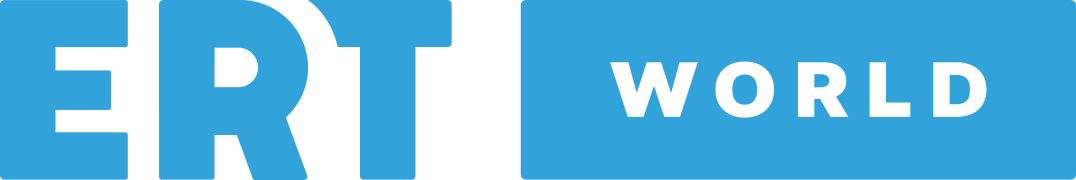 